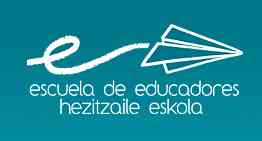 AÑO ACADEMICO EN EL QUE SE MATRICULA 2020/21CICLO EN EL QUE SE MATRICULA:	CURSO: INTEGRACIÓN SOCIAL SEMIPRESENCIAL		 1ºPamplona, a ........ de .............. de 202..........(Firma)".................................................................cortar.............................................................C.I. ESCUELA DE EDUCADORES – HEZITZAILE ESKOLA I.I.D./Doña................................................................................., se encuentra matriculado/a como alumno/a Oficial en el ......1º... curso del Ciclo Formativo de Grado Superior: INTEGRACIÓN SOCIAL SEMIPRESENCIALPamplona, a ......... de .......... de 202....Por la Secretaría del Centro(sello del centro)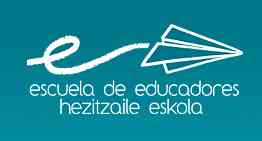 Requisitos de matriculación – Curso 2020-21.La documentación necesaria para realizar correctamente la matriculación, será:1º- Impreso de matrícula debidamente cumplimentado.2º- Resguardo del ingreso en el siguiente nº de cuenta (La Caixa):               Nº de cuenta: ES13 2100 3693 2122 0028 5272              Por el importe de 70 € en concepto de recursos de aprendizaje y seguro escolar.       Nota: en el ingreso hacer constar el nombre y apellidos del alumno, así como el curso                correspondiente (ISSEMI).3º- Fotocopia del DNI o NIE.4º- Una fotografía tamaño carnet, con el nombre completo al dorso.5º- Informes de los estudios médicos realizados en caso de alumnos con minusvalías, enfermedades o cualquier otra circunstancia relacionada con el estado de salud, que el centro deba conocer (informes audiométricos, otorrinolaringológicos, oftalmológicos, etc.)DATOS DEL ALUMNO/A1º APELLIDO:2º APELLIDO:NOMBRE:D.N.I.:FECHA NACIMIENTO:LUGAR:DOMICILIO Calle/plaza:CODIGO POSTAL:LOCALIDAD:PROVINCIA:TELEFONO:TELEFONO MÓVIL:DIRECCIÓN CORREO ELECTRÓNICO:   